Youth Basketball Game Day NotesWarm up time before games will be given, but could be limited as we will try to start every game on time.Each team is responsible for finding one volunteer each for their game. One will run the scoreboard, and the other will be in charge of the score sheet. Please get this taken care of in a timely manner, so that the game will not be delayed.Clock rules and sample score sheets are available at http://www.wellingtonrec.com/youth-basketball.htmlWhen games are at Wellington High School please be sure to utilize the parking lot behind the school. DO NOT PARK ON THE GRASS.There will be a concession stand available all day each Saturday. During games please be respectful to referees and players, coaches, and fans of each team.Also be respectful of other games going on—do not walk across the court until there is a stoppage in play or the play is at the opposite end of the court.Please do not bounce basketballs or shoot at baskets when it is not your team’s turn to play.Wellington High School-1700 E 16th St Wellington, KSCourt 1=Main gym, north courtCourt 2=Main gym, south courtCourt 3=Practice GymWellington Middle School-605 N A St Wellington, KSCourt 1=Main gym, north courtCourt 2=Main gym, south courtCourt 3=Aux. Gym (Outside of school building)WE ARE EXCITED FOR A FUN BASKETBALL SEASON!PLAYERS—PLAY HARDPARENTS—CHEER LOUD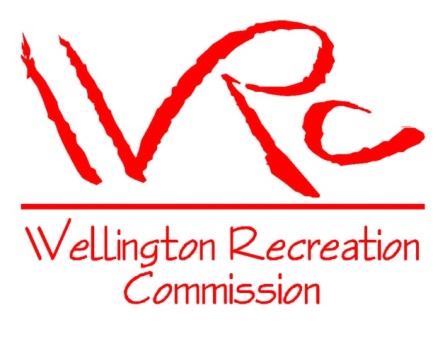 